Приложение 4 ПАКЕТ ДОКУМЕНТОВ ДЛЯ ООА  (для детей,  возраст которых менее 6,5 лет или более 8 лет) 	Заведующему 	отделом 	образования 	Администрации           Матвеево-Курганского района _____________________________________________ (инициалы и фамилия начальника отдела) родителя(ей) (законного(ых) представителя (ей)): ___________________________________________ (фамилия, имя, отчество (при наличии))                                                                  _____________________________________________________________ (фамилия, имя, отчество (при наличии)) Адрес электронной почты, номер телефона (при наличии): ____________________________________________________________ Адрес места жительства и (или) адрес места пребывания родителя(ей) (законного(ых) представителя(ей) ребенка: __________________________________________________ Заявление Прошу разрешить прием моего сына/дочери на обучение по образовательным программам начального общего образования в возрасте младше 6 лет и 6 месяцев/старше 8 лет в 1 класс МБОУ Сад-Базовскую сош.      Сведения о ребенке: Фамилия: __________________________ Имя:_______________________________ Отчество (при наличии):_________________________ Дата рождения:_______________________ Возраст на 1 сентября текущего года:___________ Адрес места жительства: _______________________________________________________ Адрес места пребывания: _______________________________________________________ С условиями и режимом организации образовательного процесса в муниципальном бюджетном общеобразовательном учреждении ознакомлен (а) ____________(да/нет)  Согласие родителя(ей) законного(ых) представителя(ей) на обучение ребенка при отсутствии отдельных условий организации образовательного процесса для детей дошкольного возраста ____________(да/нет).  В соответствии с Федеральным законом от 27.07.2006 № 152-ФЗ «О персональных данных» даю свое согласие на обработку моих и моего ребенка персональных данных, указанных в заявлении. Настоящее согласие может быть отозвано мной в письменной форме и действует до даты подачи мной заявления об отзыве. К заявлению прилагаю следующие копии документов (нужное отметить -	): 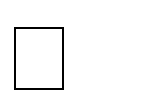 − документ, удостоверяющий личность родителя (законного представителя);  − документ, подтверждающий установление опеки или попечительства (при необходимости);   −  свидетельство о рождении ребенка (или документ, подтверждающий родство заявителя);  − свидетельство о регистрации ребенка по месту жительства (Форма № 8);  −  свидетельство о регистрации ребенка по месту пребывания (Форма № 3);  −  иной документ, содержащий сведения о регистрации ребенка по месту жительства;  −  иной документ, содержащий сведения о регистрации ребенка по месту пребывания;  − заключения психолого-медико-педагогической комиссии (при наличии);  − документа, подтверждающего отсутствие противопоказаний по состоянию здоровья (по форме, предоставляемой учреждением      здравоохранения).  − документ, подтверждающий родство заявителя или законность представления прав ребенка (для иностранных граждан и лиц без гражданства на русском языке или с заверенным переводом);  −  документ, подтверждающий право ребенка на пребывание в РФ (для иностранных граждан и лиц без гражданства на русском языке или с заверенным переводом).  Другие документы, представленные родителями (законными представителями) ребенка по своему усмотрению дополнительно: _______________________________________________________________________________________________________________________________________________________________________________________________________________________________________ _______________________________________________________________________________________________________________________________________________________ В случае достижения ребенком возраста старше восьми лет указать причины несвоевременного оформления в общеобразовательное учреждение: ___________________ _______________________________________________________________________________________________________________________________________________________________________________________________________________________________________________________________________________________________________________________________________________________________________________________________________________________________ ___________________________________________________________________________________ ______________/________________/                                                                                                                                       (подпись)                (фамилия и инициалы) ______________/________________/                                                                                                                                      (подпись)                 (фамилия и инициалы) Дата подачи заявления:                                                          «_____» ______________ 20___ г. 